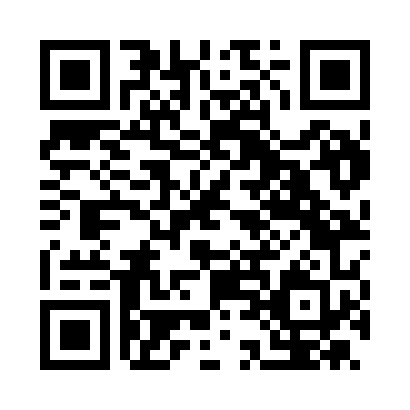 Prayer times for Andretta, ItalyWed 1 May 2024 - Fri 31 May 2024High Latitude Method: Angle Based RulePrayer Calculation Method: Muslim World LeagueAsar Calculation Method: HanafiPrayer times provided by https://www.salahtimes.comDateDayFajrSunriseDhuhrAsrMaghribIsha1Wed4:115:5612:565:527:569:352Thu4:095:5512:565:527:579:363Fri4:075:5412:565:537:589:384Sat4:055:5312:555:537:599:395Sun4:045:5112:555:548:009:416Mon4:025:5012:555:558:019:427Tue4:005:4912:555:558:029:448Wed3:585:4812:555:568:039:459Thu3:575:4712:555:568:049:4710Fri3:555:4612:555:578:059:4811Sat3:545:4512:555:588:069:5012Sun3:525:4412:555:588:079:5213Mon3:505:4312:555:598:089:5314Tue3:495:4212:555:598:099:5415Wed3:475:4112:556:008:109:5616Thu3:465:4012:556:008:119:5717Fri3:445:3912:556:018:129:5918Sat3:435:3812:556:018:1310:0019Sun3:415:3712:556:028:1410:0220Mon3:405:3612:556:038:1510:0321Tue3:395:3612:556:038:1610:0522Wed3:375:3512:556:048:1610:0623Thu3:365:3412:566:048:1710:0724Fri3:355:3312:566:058:1810:0925Sat3:345:3312:566:058:1910:1026Sun3:325:3212:566:068:2010:1127Mon3:315:3112:566:068:2110:1328Tue3:305:3112:566:078:2210:1429Wed3:295:3012:566:078:2210:1530Thu3:285:3012:566:088:2310:1631Fri3:275:2912:566:088:2410:18